(PAC)CODIGO CPCDESCRIPCION/ESPECIFICACIONES (TAMAÑO, DISEÑO, MODELO, ETC)CANTIDADCentro de CostoSolicitud de Compra.corresponda.   Caso contrario,  la  Unidad de  Adquisiciones y  Suministros  no aceptará laEspecificar detalladamente: marca, modelo, peso, capacidad, código, volumen, color, segúnESPOL-TVUNIDAD SOLICITANTE:  13/Noviembre/2012FECHA:ETV2202SOLICITUD DE COMPRA # UNIDAD DE ADQUISICIONES Y SUMINISTROSESCUELA SUPERIOR POLITÉCNICA DEL LITORAL1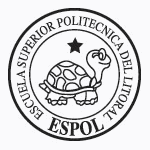 UNIDAD - PARTE DE VIDEO CAMARA DE TELEVISION RE-271 BOARD NPA. A-1742-370-A MARCA SONY47403041UNIDAD - REP PBSM0012 - PLACA MOTHER BOARD47403041UNIDAD - REP VACA0007 FUENTE DE PODER47403041UNIDAD - REEMPLAZO DE PARTES47403041UNIDAD - ENVIO DE PARTES Y PIEZAS4740304MC0701-2TANUS SELFANI, MANUEL ANISRESPONSABLE:TANUS SELFANI, MANUEL ANISUSUARIO          :FREIRE MENOSCAL          , EDGAR ALFONSOGERENTE TÈCNICOFREIRE MENOSCAL          , EDGAR ALFONSOCUSTODIO       :SOLICITA LA ADQUISICIONObservación:DATOS ADICIONALESREPUESTOS PARA COMPUTADORA PC PARA EDICION DE VIDEO/CPU I7 2.67 Ghz - 4GB RAM - HDD 1.5 TBPARTES Y PIEZAS PARA VIDEO CAMARA DE TV UBICADA EN ESTUDIO ESPO TV STA. ELENA